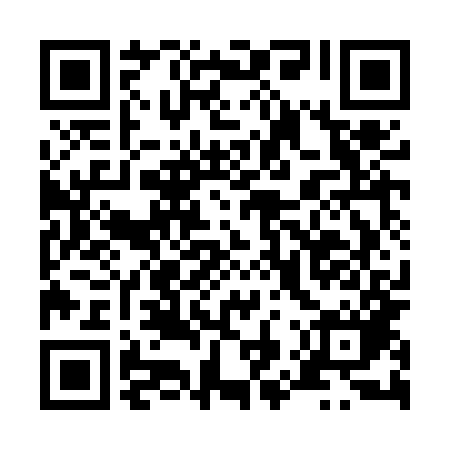 Prayer times for Kostrzyn nad Odra, PolandWed 1 May 2024 - Fri 31 May 2024High Latitude Method: Angle Based RulePrayer Calculation Method: Muslim World LeagueAsar Calculation Method: HanafiPrayer times provided by https://www.salahtimes.comDateDayFajrSunriseDhuhrAsrMaghribIsha1Wed2:515:2912:586:078:2910:552Thu2:475:2712:586:088:3110:593Fri2:455:2512:586:098:3211:024Sat2:445:2312:586:108:3411:045Sun2:445:2112:586:118:3611:056Mon2:435:2012:586:128:3711:057Tue2:425:1812:586:138:3911:068Wed2:415:1612:586:148:4111:079Thu2:415:1412:586:158:4211:0710Fri2:405:1212:586:168:4411:0811Sat2:395:1112:586:178:4611:0912Sun2:395:0912:586:188:4711:0913Mon2:385:0812:586:198:4911:1014Tue2:375:0612:586:208:5011:1115Wed2:375:0412:586:218:5211:1116Thu2:365:0312:586:228:5411:1217Fri2:355:0112:586:238:5511:1318Sat2:355:0012:586:238:5711:1419Sun2:344:5812:586:248:5811:1420Mon2:344:5712:586:259:0011:1521Tue2:334:5612:586:269:0111:1622Wed2:334:5412:586:279:0211:1623Thu2:324:5312:586:289:0411:1724Fri2:324:5212:586:299:0511:1825Sat2:324:5112:586:299:0711:1826Sun2:314:5012:596:309:0811:1927Mon2:314:4912:596:319:0911:1928Tue2:304:4812:596:329:1111:2029Wed2:304:4712:596:329:1211:2130Thu2:304:4612:596:339:1311:2131Fri2:304:4512:596:349:1411:22